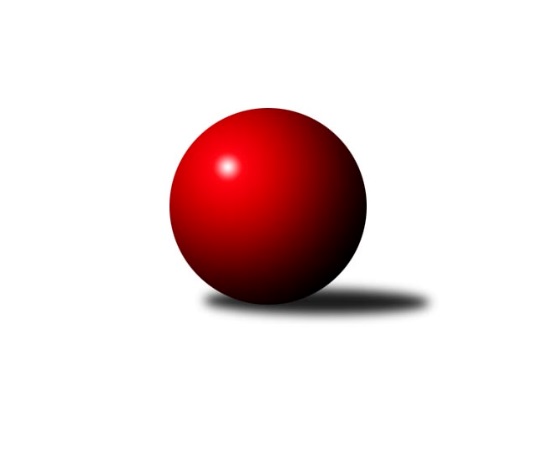 Č.11Ročník 2021/2022	13.2.2022Nejlepšího výkonu v tomto kole: 1297 dosáhlo družstvo: SKK Dubňany Jihomoravský KP dorostu 2021/2022Výsledky 11. kolaSouhrnný přehled výsledků:SKK Dubňany 	- TJ Lokomotiva Valtice  	4:0	1297:969	6.0:0.0	13.2.SK Baník Ratíškovice B	- TJ Sokol Vracov B	3:1	1233:1124	4.0:2.0	13.2.KK Mor.Slávia Brno	- KK Vyškov	2:2	1130:1104	4.0:2.0	13.2.SK Baník Ratíškovice A	- SK Podlužan Prušánky 		dohrávka		6.3.KK Vyškov	- SKK Dubňany 	0:4	996:1192	1.0:5.0	6.2.SKK Dubňany 	- KK Mor.Slávia Brno	3:1	1201:1041	4.0:2.0	30.1.Tabulka družstev:	1.	SKK Dubňany	11	9	1	1	36.0 : 8.0 	52.0 : 14.0 	 1192	19	2.	SK Baník Ratíškovice A	10	8	1	1	30.0 : 10.0 	36.0 : 24.0 	 1180	17	3.	SK Baník Ratíškovice B	11	7	2	2	30.0 : 14.0 	42.0 : 24.0 	 1213	16	4.	SK Podlužan Prušánky	9	5	2	2	21.0 : 15.0 	29.5 : 24.5 	 1145	12	5.	KK Vyškov	11	2	4	5	18.0 : 26.0 	29.0 : 37.0 	 1038	8	6.	KK Mor.Slávia Brno	11	3	2	6	17.0 : 27.0 	26.5 : 39.5 	 1047	8	7.	TJ Lokomotiva Valtice 	10	0	2	8	6.0 : 34.0 	18.0 : 42.0 	 925	2	8.	TJ Sokol Vracov B	11	0	2	9	10.0 : 34.0 	19.0 : 47.0 	 957	2Podrobné výsledky kola:	 SKK Dubňany 	1297	4:0	969	TJ Lokomotiva Valtice  	Patrik Jurásek	 	 200 	 208 		408 	 2:0 	 335 	 	166 	 169		Romana Škodová	Aleš Zlatník	 	 222 	 233 		455 	 2:0 	 269 	 	130 	 139		Alžběta Vaculíková	Jaroslav Harca	 	 219 	 215 		434 	 2:0 	 365 	 	170 	 195		Zbyněk Škodarozhodčí: Alžběta HarcováNejlepší výkon utkání: 455 - Aleš Zlatník	 SK Baník Ratíškovice B	1233	3:1	1124	TJ Sokol Vracov B	Taťána Tomanová	 	 234 	 187 		421 	 2:0 	 352 	 	172 	 180		Jakub Valko	Viktorie Nosálová	 	 193 	 190 		383 	 0:2 	 422 	 	212 	 210		Adam Baťka	Martina Koplíková	 	 217 	 212 		429 	 2:0 	 350 	 	171 	 179		Dominik Jandásekrozhodčí:  Vedoucí družstevNejlepší výkon utkání: 429 - Martina Koplíková	 KK Mor.Slávia Brno	1130	2:2	1104	KK Vyškov	Jaromír Doležel	 	 169 	 160 		329 	 1:1 	 355 	 	168 	 187		Jakub Sáblík	Jindřich Doležel	 	 208 	 222 		430 	 2:0 	 373 	 	186 	 187		Milan Zaoral	Josef Němeček	 	 164 	 207 		371 	 1:1 	 376 	 	174 	 202		Marek Zaoralrozhodčí: ved.družstevNejlepší výkon utkání: 430 - Jindřich Doležel	 KK Vyškov	996	0:4	1192	SKK Dubňany 	Marek Zaoral	 	 170 	 165 		335 	 0:2 	 429 	 	218 	 211		Aleš Zlatník	Dominik Valent	 	 175 	 178 		353 	 1:1 	 358 	 	164 	 194		Patrik Jurásek	Jakub Sáblík	 	 151 	 157 		308 	 0:2 	 405 	 	196 	 209		Jaroslav Harcarozhodčí:  Vedoucí družstevNejlepší výkon utkání: 429 - Aleš Zlatník	 SKK Dubňany 	1201	3:1	1041	KK Mor.Slávia Brno	Patrik Jurásek	 	 179 	 205 		384 	 2:0 	 345 	 	170 	 175		Jindřich Doležel	Jaroslav Harca	 	 201 	 251 		452 	 2:0 	 325 	 	162 	 163		Jaromír Doležel	Michal Veselý	 	 185 	 180 		365 	 0:2 	 371 	 	186 	 185		Josef Němečekrozhodčí: Alžběta HarcováNejlepší výkon utkání: 452 - Jaroslav HarcaPořadí jednotlivců:	jméno hráče	družstvo	celkem	plné	dorážka	chyby	poměr kuž.	Maximum	1.	Aleš Zlatník 	SKK Dubňany 	422.75	289.4	133.4	4.4	6/6	(455)	2.	Martina Koplíková 	SK Baník Ratíškovice B	420.92	291.9	129.0	7.4	6/6	(462)	3.	Tomáš Květoň 	SK Baník Ratíškovice A	416.93	285.4	131.5	10.0	6/6	(445)	4.	Vojtěch Toman 	SK Baník Ratíškovice A	412.44	284.9	127.5	8.1	6/6	(442)	5.	Michal Veselý 	SKK Dubňany 	408.25	288.8	119.4	8.7	4/6	(445)	6.	Pavlína Sedláčková 	SK Podlužan Prušánky 	407.00	293.2	113.8	10.9	4/4	(479)	7.	Taťána Tomanová 	SK Baník Ratíškovice B	405.17	285.1	120.1	9.3	5/6	(423)	8.	Kristýna Ševelová 	SK Baník Ratíškovice B	390.90	283.3	107.6	10.1	6/6	(447)	9.	Kryštof Pevný 	KK Vyškov	388.84	272.4	116.5	10.5	5/6	(408)	10.	Anna Poláchová 	SK Podlužan Prušánky 	387.20	270.2	117.0	10.3	3/4	(453)	11.	Jaroslav Harca 	SKK Dubňany 	383.35	284.0	99.4	13.1	4/6	(452)	12.	Kryštof Čech 	SK Podlužan Prušánky 	379.67	282.3	97.4	15.9	4/4	(505)	13.	Josef Němeček 	KK Mor.Slávia Brno	377.27	270.2	107.0	11.1	5/6	(441)	14.	Jindřich Doležel 	KK Mor.Slávia Brno	367.87	261.6	106.3	13.1	5/6	(430)	15.	Zbyněk Škoda 	TJ Lokomotiva Valtice  	365.93	268.5	97.5	14.4	7/7	(401)	16.	David Kotásek 	SK Baník Ratíškovice A	356.71	257.9	98.8	15.3	6/6	(409)	17.	Jakub Valko 	TJ Sokol Vracov B	356.27	257.4	98.8	18.4	5/5	(476)	18.	Jakub Sáblík 	KK Vyškov	329.87	244.9	85.0	20.5	6/6	(374)	19.	Jaromír Doležel 	KK Mor.Slávia Brno	329.56	237.2	92.4	16.2	5/6	(383)	20.	Dominik Valent 	KK Vyškov	318.38	243.4	75.0	23.3	4/6	(353)	21.	Romana Škodová 	TJ Lokomotiva Valtice  	318.22	242.1	76.1	20.4	6/7	(339)		Martina Kapustová 	TJ Lokomotiva Valtice  	402.00	295.0	107.0	11.0	1/7	(402)		Martin Imrich 	SK Podlužan Prušánky 	401.00	285.0	116.0	17.0	1/4	(401)		Filip Raštica 	TJ Sokol Vracov B	385.00	280.5	104.5	18.0	2/5	(427)		Viktorie Nosálová 	SK Baník Ratíškovice B	383.00	276.0	107.0	12.0	1/6	(383)		Adéla Příkaská 	SK Baník Ratíškovice B	379.00	273.0	106.0	18.0	1/6	(379)		Patrik Jurásek 	SKK Dubňany 	371.56	279.4	92.1	15.6	3/6	(408)		Radek Ostřížek 	SK Podlužan Prušánky 	371.00	270.0	101.0	12.0	1/4	(371)		Adam Baťka 	TJ Sokol Vracov B	369.89	261.2	108.7	13.9	3/5	(422)		Dan Vejr 	KK Mor.Slávia Brno	364.00	255.8	108.3	14.8	2/6	(365)		Milan Zaoral 	KK Vyškov	348.50	262.0	86.5	20.5	2/6	(373)		Vít Baránek 	TJ Lokomotiva Valtice  	339.38	240.7	98.7	18.2	4/7	(359)		Dominik Jandásek 	TJ Sokol Vracov B	338.17	248.3	89.8	14.7	2/5	(353)		Marek Zaoral 	KK Vyškov	333.53	236.1	97.4	16.8	3/6	(377)		Tomáš Dáňa 	SK Baník Ratíškovice A	331.50	239.5	92.0	16.0	1/6	(342)		Jakub Šťastný 	TJ Sokol Vracov B	330.83	250.8	80.0	20.5	3/5	(370)		Erik Pres 	TJ Sokol Vracov B	304.33	219.3	85.0	24.7	3/5	(361)		Nikola Novotná 	KK Mor.Slávia Brno	294.50	221.0	73.5	24.0	2/6	(300)		Veronika Hvozdecká 	KK Mor.Slávia Brno	268.50	213.5	55.0	24.0	2/6	(290)		Alžběta Vaculíková 	TJ Lokomotiva Valtice  	248.50	189.0	59.5	25.0	2/7	(269)Sportovně technické informace:Starty náhradníků:registrační číslo	jméno a příjmení 	datum startu 	družstvo	číslo startu
Hráči dopsaní na soupisku:registrační číslo	jméno a příjmení 	datum startu 	družstvo	26641	Jakub Valko	13.02.2022	TJ Sokol Vracov B	26461	Viktorie Nosálová	13.02.2022	SK Baník Ratíškovice B	25894	Milan Zaoral	13.02.2022	KK Vyškov	Program dalšího kola:12. kolo20.2.2022	ne	9:00	SKK Dubňany  - SK Baník Ratíškovice B	20.2.2022	ne	9:00	TJ Sokol Vracov B - SK Baník Ratíškovice A	20.2.2022	ne	10:00	SK Podlužan Prušánky  - KK Mor.Slávia Brno	20.2.2022	ne	10:00	TJ Lokomotiva Valtice   - KK Vyškov	Nejlepší šestka kola - absolutněNejlepší šestka kola - absolutněNejlepší šestka kola - absolutněNejlepší šestka kola - absolutněNejlepší šestka kola - dle průměru kuželenNejlepší šestka kola - dle průměru kuželenNejlepší šestka kola - dle průměru kuželenNejlepší šestka kola - dle průměru kuželenNejlepší šestka kola - dle průměru kuželenPočetJménoNázev týmuVýkonPočetJménoNázev týmuPrůměr (%)Výkon8xAleš ZlatníkDubňany4557xAleš ZlatníkDubňany117.594553xJaroslav HarcaDubňany4341xJindřich DoleželMS Brno116.584306xVojtěch TomanRatíškovice A4325xVojtěch TomanRatíškovice A112.654321xJindřich DoleželMS Brno4304xJaroslav HarcaDubňany112.164348xMartina KoplíkováRatíškovice B42910xMartina KoplíkováRatíškovice B111.874292xAdam BaťkaVracov B4223xAdam BaťkaVracov B110.04422